Заявка учасникаПрізвище ____________________________________Ім’я  ________________________________________По батькові __________________________________Установа ____________________________________Посада ______________________________________Магістрант/студент _____ курсу, група ______Науковий керівник _______________Адреса для листування _________________________Контактний телефон ___________________________E-mail: _______________________________________Назва доповіді ________________________________Секція _______________________________________Для виступу потрібні технічні засоби _____________Чи потребуєте забезпечення гуртожитком (якщо так, вкажіть дати приїзду та від’їзду)Планую:доповідь на пленарному засіданнядоповідь на секційному засіданнявзяти участь як слухачПідпис учасника __________________________МІНІСТЕРСТВО ОСВІТИ І НАУКИ УКРАЇНИДВНЗ «Київський національний економічний університет імені Вадима Гетьмана»ГО «Всеукраїнська асоціація політичної економії» КАФЕДРА політичної економії обліково-економічних факультетів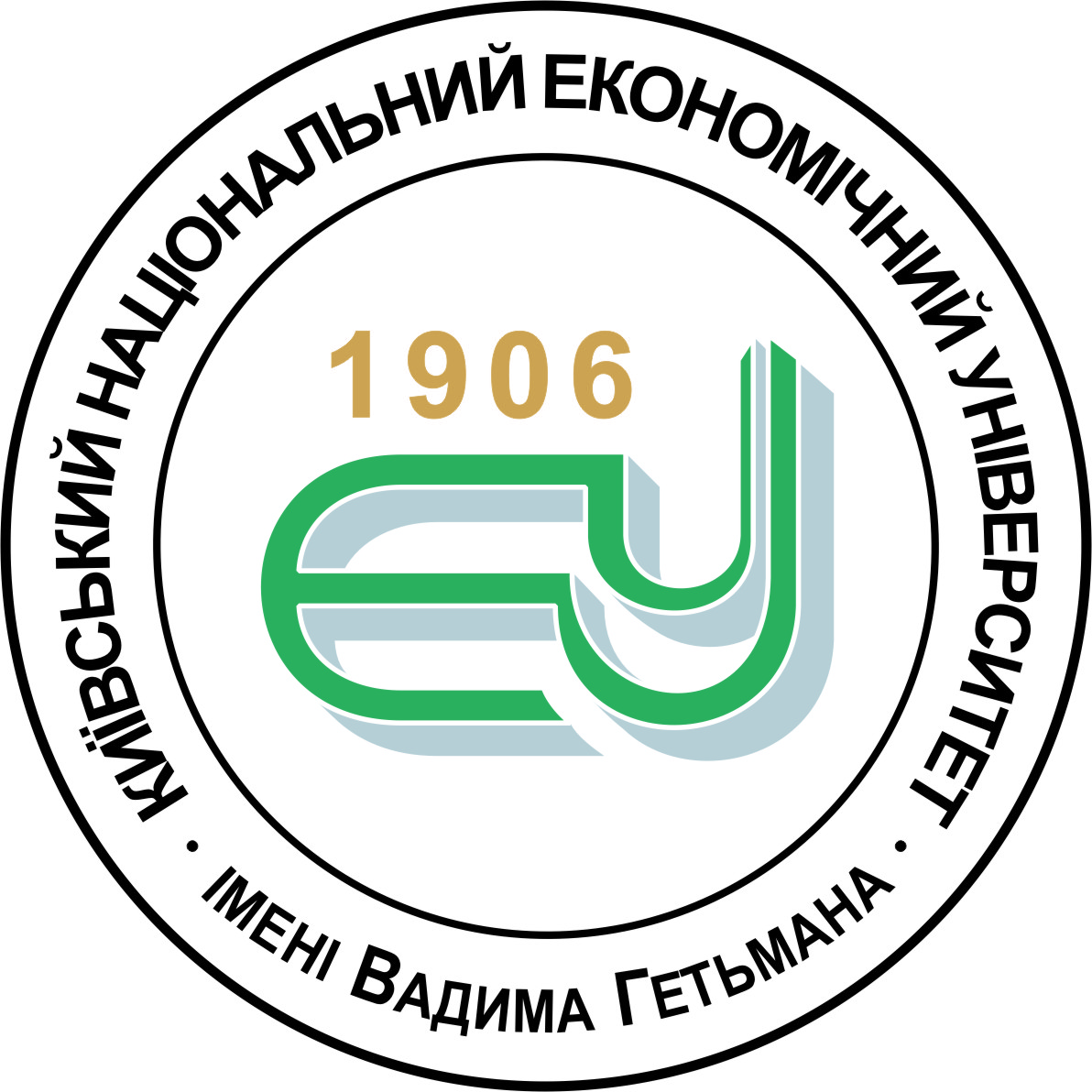 ІНФОРМАЦІЙНИЙ ЛИСТМІЖРЕГІОНАЛЬНАНАУКОВО-ПРАКТИЧНА КОНФЕРЕНЦІЯ СТУДЕНТІВ СПЕЦІАЛЬНОСТІ «ЕКОНОМІЧНА ТЕОРІЯ»"КОНЦЕПТУАЛЬНІ ПРОБЛЕМИ СУЧАСНОЇ ЕКОНОМІЧНОЇ ТЕОРІЇ: НАЦІОНАЛЬНИЙ, ГЛОБАЛЬНИЙ, ЦИВІЛІЗАЦІЙНИЙ ВИМІР"27 березня 2015р.Київ – 2015АДРЕСА ОРГКОМІТЕТУм. Київ, 04050вул. Мельникова, 79/81ДВНЗ «Київський національний економічний університет імені Вадима Гетьмана»кафедра політичної економії обліково-економічних факультетівкаб. 311Телефон: (044) 489-09-50konferencia.pe@gmail.comконтактна особа: аспірант Ігор Савенкомоб. тел. (063) 599-94-76 Робочі мови конференції:українська;російська.ДВНЗ «Київський національний економічний університет імені Вадима Гетьмана»КАФЕДРА політичної економії обліково-економічних факультетівЗАПРОШУЄСтудентів спеціальності «Економічна теорія» до участі в роботіМІЖРЕГІОНАЛЬНОЇНАУКОВО-ПРАКТИЧНОЇ КОНФЕРЕНЦІЇ  СТУДЕНТІВ СПЕЦІАЛЬНОСТІ «ЕКОНОМІЧНА ТЕОРІЯ»"КОНЦЕПТУАЛЬНІ ПРОБЛЕМИ СУЧАСНОЇ ЕКОНОМІЧНОЇ ТЕОРІЇ: НАЦІОНАЛЬНИЙ, ГЛОБАЛЬНИЙ, ЦИВІЛІЗАЦІЙНИЙ ВИМІР",яка відбудеться 27 березня 2015 року в м. Києві за адресою: проспект Перемоги 54/1, конференц-зал першого корпусу КНЕУ імені Вадима ГетьманаТЕМАТИЧНІ НАПРЯМИ РОБОТИ КОНФЕРЕНЦІЇ:Сучасна економічна система та тенденції її розвитку на початку ІІІ-го тисячоліття.Методологія дослідження економічних систем.Економічний розвиток і його рушійні силиЕкономічна політика сучасної держави: стратегічні напрями та ефективність.Інтернаціоналізація світового господарства та глобальні проблеми людства.Для участі у конференції просимо Вас до 2 березня 2015 р. подати на кафедру політичної економії обліково-економічних факультетівзаявку на участь у конференції (паперовий варіант);електронний варіант тез доповіді;СКЛАД ОРГАНІЗАЦІЙНОГО КОМІТЕТУ КОНФЕРЕНЦІЇ:Голова – ЯКУБЕНКО В.Д. – доктор економічних наук, професор кафедри політичної економії обліково-економічних факультетів КНЕУ імені Вадима Гетьмана.Члени оргкомітету:ГАЛАБУРДА М.К. – кандидат економічних наук, доцент кафедри політичної економії обліково-економічних факультетів КНЕУ імені Вадима Гетьмана.МОСКАЛЕНКО О.М. – доктор економічних наук, професор кафедри політичної економії обліково-економічних факультетів КНЕУ імені Вадима Гетьмана.Кирилова Г.Ю. – кандидат економічних наук, доцент кафедри політичної економії обліково-економічних факультетів КНЕУ імені Вадима Гетьмана.Дем’янчук О.О. – кандидат економічних наук, доцент кафедри політичної економії обліково-економічних факультетів КНЕУ імені Вадима Гетьмана.САВЕНКО І.С. – аспірант кафедри політичної економії обліково-економічних факультетів КНЕУ імені Вадима Гетьмана.ЗІМКІНА В.Є. – аспірант кафедри політичної економії обліково-економічних факультетів КНЕУ імені Вадима Гетьмана.ГОЦУЛЯК Л.В. – аспірант кафедри політичної економії обліково-економічних факультетів КНЕУ імені Вадима Гетьмана.ПРОГРАМА ПРОВЕДЕННЯ КОНФЕРЕНЦІЇ:9 00 – 10 00 – реєстрація учасників10 00 – 12 00 – пленарне засідання12 00 – 12 30 – перерва12 30 – 16 00 – секційні засідання16 00 – 16 30 – перерва16 30 – 17 30 – підведення підсумківЗвертаємо Вашу увагу, що тези, які не відповідають зазначеним вимогам, оргкомітетом не розглядаютьсяВИМОГИ ДО ОФОРМЛЕННЯ ТЕЗ ТА ДОПОВІДЕЙ:обсяг тез доповідей – 2 (дві) повні сторінки формату А 4 (210-297); неповні сторінки до розгляду не приймаються;формули, рисунки та ілюстрації оформляються на комп’ютері (сканований матеріал не допускається), некоректно оформлений графічний матеріал до розгляду не приймається;шрифт: гарнітура – Times New Roman, кегель – 14, стиль – звичайний (Normal), міжрядковий інтервал – 1,5;дзеркальні поля, береги: верхній, нижній, лівий, правий – , відступ на абзац ;текст вирівнюється на ширину аркуша;переноси в тексті доповіді не допускаються.ПРИКЛАД ОФОРМЛЕННЯ ТЕЗ:УДК 339.13 (14, Times New Roman)Матвійчук В.С.Matviychuk V.S.студентам необхідно зазначити наукового керівника (14, Times New Roman, напівжирний)Київський національний економічний університет імені Вадима Гетьмана(14, Times New Roman, курсив, вирівнювання по центру)Прискорений економічний розвиток в нових індустріальних країнахІдея розвитку з’явилася в науковому обігу в середині минулого століття та була сформульована західними теоретиками як поглиблення ідеї прогресу. В 50–70-ті роки ХХ ст. в науковій літературі з’явилися ідеї «стадій розвитку», розвитку як пристосування, виживання, що відобразило актуальність цієї проблеми в умовах обмеженості природних ресурсів, забруднення навколишнього середовища, соціальних конфліктів, а поняття розвитку ставало все більш розпливчастим.(14, Times New Roman, напівжирний, по центру)пропуск рядка з висотою шрифту 14; 1,5 інтервал.Проїзд, проживання і харчування учасники конференції оплачують самостійно.